طالبتي العزيزة استعيني باالله ثم اجيبي على ما يلي :السؤال الأول: اختاري الاجابة الصحيحة مما يلي: درجة لكل فقرةالسؤال الثانـي : صلي الفقرة من العمود الاول  بما يناسبه من العمود الثاني : درجة لكل فقرةالسؤال الثالث : أكملي الفراغات بما يناسبها من الكلمات التالية : درجة لكل فقرةالجنةاليدان والركبتان   –سبحان ربي العظيم  –(حسية ومعنوية  –– الشمس  )١- يقول المصلي في الركوع ------------------------------------------------و--------------------------- نوعان المسجد عمارة -٢-----------------------------و--------------------- السبعة الاعضاء من -٣٤- جزاء الخوف من الله دخول ---------------------------٥- كان النبي اذا صلى الفجر جلس في مصلاه حتى تطلع ----------------------------ب. أجيبي عما يلي :١. اذكري 2 من ثمرة الرجاء ؟-----------------------------------------------------------------------------------------------------------------------------------------------------------------------------------------------------------------------------------------------٢. اذكري ٢ من ثمرات الخوف من الله   ؟--------------------------------------------------------------------------------------------------------------------------------------------------------------------------------------------------------------------------------------------انتهت الأسئلة مع تمنياتي لكم بالتوفيق والنجاحمعلمة المادة /                     مديرة المدرسة /الدراسات الإسلامية( التوحيد-الحديث-الفقه)الدراسات الإسلامية( التوحيد-الحديث-الفقه)المادة:المادة: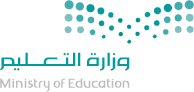 وزارة التعليم إدارة التعليم بمكة المكرمةخامسخامسالصف:الصف:وزارة التعليم إدارة التعليم بمكة المكرمةأسئلة الاختبار لمادة دراسات الإسلامية الفصل الدراسي الثاني للعام الدراسي 1444هـ / 1445هـ0٢ درجة0٢ درجةاسم الطالبة رباعيا                            .اسم الطالبة رباعيا                            .اسم الطالبة رباعيا                            .ج . مكروهب. سنهأ. واجب١.حكم التوكل على اللهج . جميع ما ذكرب. كل عدو موذأ. الشيطان٢. يستعاذ بالله منج. سبحان رب العظيمب. رب اغفر ليأ. سبحان ربي الاعلى٣. يقول المصلي في السجودج . جميع ما ذكرب. خوف من غير اللهشركأ. خوف طبيعي وجائز٤. الخوف من العقرب .ج. جميع ما ذكرب. منزلأ. المسجد٥. اذا قدم النبي من السفر اول ما يقوم به بناءالعمود الثانياإلجابةالعمود الاولرقمقال تعالى :(فإذا قرات القران فاستعذ بالله )دليل التوكل١قال تعالى :(إياك نعبد واياك نستعين ) دليل الخوف٢قال تعالى : (فمن كان يرجو لقا ربه فليعمل عمال صالحا ) دليل الرجاء٣قال تعالى :فلا تخافوهم وخافوني ان كنتم مؤمنين  دليل الاستعانة٤قال تعالى :  وعلى الله فتوكلوا ان كنتم صادقين   دليل الاستعاذة٥